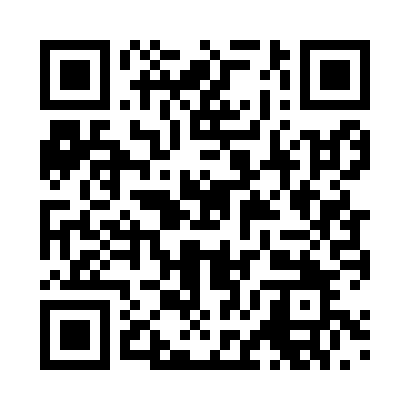 Prayer times for Baak, GermanyWed 1 May 2024 - Fri 31 May 2024High Latitude Method: Angle Based RulePrayer Calculation Method: Muslim World LeagueAsar Calculation Method: ShafiPrayer times provided by https://www.salahtimes.comDateDayFajrSunriseDhuhrAsrMaghribIsha1Wed3:346:031:285:318:5511:132Thu3:306:011:285:328:5711:163Fri3:265:591:285:338:5811:194Sat3:235:571:285:339:0011:235Sun3:195:551:285:349:0111:266Mon3:155:541:285:359:0311:297Tue3:145:521:285:359:0511:328Wed3:135:501:285:369:0611:359Thu3:125:491:285:369:0811:3510Fri3:125:471:285:379:0911:3611Sat3:115:451:285:389:1111:3712Sun3:105:441:285:389:1211:3713Mon3:105:421:285:399:1411:3814Tue3:095:411:285:399:1511:3915Wed3:095:391:285:409:1711:3916Thu3:085:381:285:419:1811:4017Fri3:075:361:285:419:2011:4118Sat3:075:351:285:429:2111:4119Sun3:065:341:285:429:2311:4220Mon3:065:321:285:439:2411:4221Tue3:055:311:285:439:2611:4322Wed3:055:301:285:449:2711:4423Thu3:055:291:285:449:2811:4424Fri3:045:281:285:459:3011:4525Sat3:045:261:285:469:3111:4626Sun3:035:251:285:469:3211:4627Mon3:035:241:295:479:3311:4728Tue3:035:231:295:479:3511:4729Wed3:025:221:295:489:3611:4830Thu3:025:221:295:489:3711:4931Fri3:025:211:295:489:3811:49